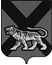 ТЕРРИТОРИАЛЬНАЯ ИЗБИРАТЕЛЬНАЯ КОМИССИЯ ГОРОДА СПАССКА-ДАЛЬНЕГОР Е Ш Е Н И Е30.11.2015			          г. Спасск-Дальний			    № 595/139Об утверждении графика работыВ соответствии с пунктом 3 Порядка выплаты компенсации и дополнительной оплаты труда (вознаграждения) членам избирательных комиссий с правом решающего голоса, работникам аппарата территориальных избирательных комиссий, а также выплат гражданам, привлекаемым к работе в комиссиях в период подготовки и проведения досрочных выборов депутатов Думы городского округа Спасск-Дальний, назначенных на 20 декабря 2015 года», утвержденного решением территориальной избирательной комиссии города Спасска-Дальнего от 30 октября 2015 года № 410/119» территориальная избирательная комиссия города Спасска-ДальнегоРЕШИЛА:Утвердить график работы членов территориальной избирательной комиссии с правом решающего голоса на декабрь 2015 года (приложение).Председатель комиссии						С.А. ЧеревиковаСекретарь комиссии							Е.Г. Бондаренко